ГОСУДАРСТВЕННОЕ БЮДЖЕТНОЕ ОБРАЗОВАТЕЛЬНОЕ УЧРЕЖДЕНИЕ ВЫСШЕГО ПРОФЕССИОНАЛЬНОГО ОБРАЗОВАНИЯ КРАСНОЯРСКИЙ ГОСУДАРСТВЕННЫЙ МЕДИЦИНСКИЙ УНИВЕРСИТЕТ ИМЕНИ ПРОФЕССОРА В.Ф. ВОЙНО-ЯСЕНЕЦКОГОМИНЗДРАВСОЦРАЗВИТИЯ РОССИИФАРМАЦЕВТИЧЕСКИЙ КОЛЛЕДЖД Н Е В Н И КПроизводственной практики по профессиональному модулю:«Участие в лечебно-диагностическом и реабилитационном процессах» Междисциплинарный курс  «Сестринский уход при различных заболеваниях и состояниях» Дисциплина  «Сестринский уход при хирургических заболеваниях»студента (ки) 4 курса  408 группыспециальности 34.02.01 Сестринское делоочно/заочной (вечерней)  формы обученияОсиповаКсенияЮрьевнаБаза производственной практики: КГБУЗ «Красноярская краевая клиническая больница»Руководители практики:Общий руководитель: Нефедова Светлана Леонидовна (главная медицинская сестра)Непосредственный руководитель: Полухина Любовь Геннадьевна (старшая медицинская сестра)Методический руководитель: Бодров Юрий Иванович (преподаватель)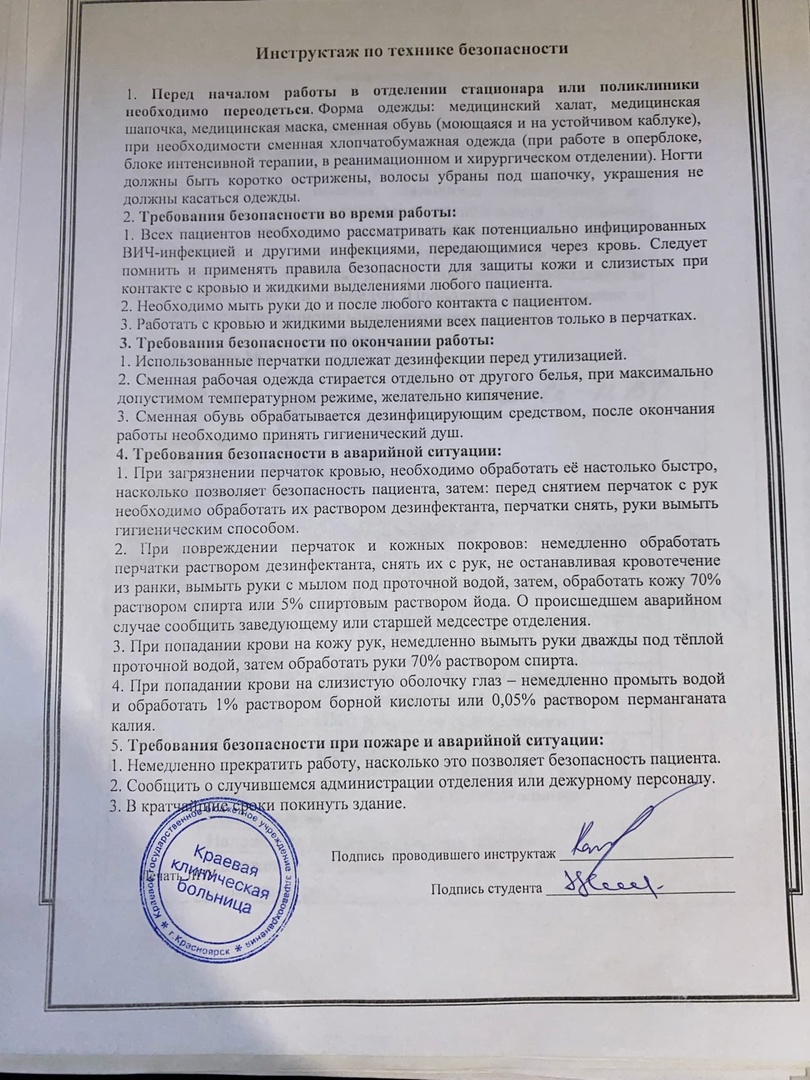 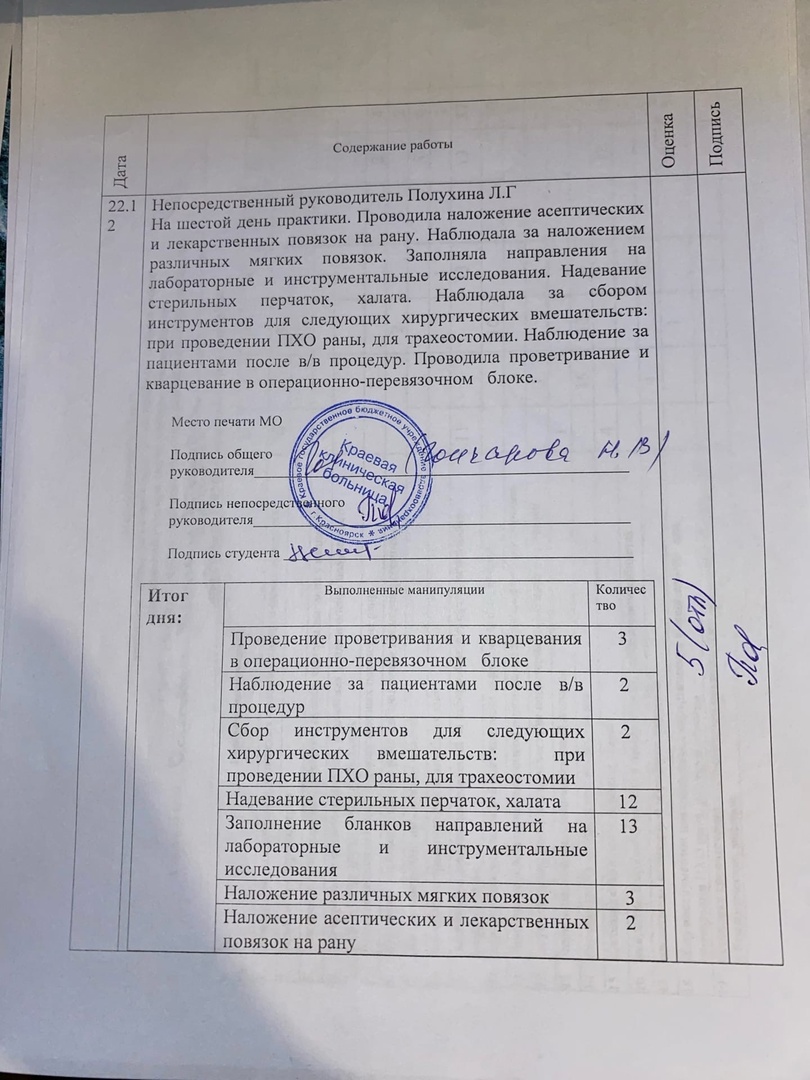 ДатаСодержание работыОценкаПодпись16.12Общий руководитель Нефедова С.ЛНепосредственный руководитель  Полухина Л.ГПроизводственная практика проходила в КГБУЗ «Красноярская краевая клиническая больница» в колопроктологическом отделении. Старшая медицинская сестра ознакомила со структурой отделения, распорядком дня. Был проведен инструктаж по технике безопасности, нас ознакомили со стандартами учреждения: порядок действий в случае аварийной ситуации с целью профилактики гемоконтактных инфекций, порядок обращения с отходами и так далее. На сестринском посту обучили правилам идентификации пациентов, объяснили значение браслетов на руках пациентов.Проводила осмотр кожных покровов, слизистых оболочек хирургических пациентов, измеряла артериальное давление, пульса, частоты дыхания у пациентов. Проводила заполнение бланков направлений на лабораторные и инструментальные исследования. Собирала набора для новокаиновой блокады. Проводила надевание стерильных перчаток, наблюдала за пациентами после в/в процедур. Проводила дезинфекцию и утилизацию одноразовых материалов и хирургического инструментария. Проводила пробу на качественность предстерилизационной подготовки хирургических инструментов.ДатаСодержание работыОценкаПодпись17.12Непосредственный руководитель  Полухина Л.ГНа второй день производственной практики. Работали в процедурном кабинете. В оснащение процедурного кабинета входит: шкаф с лекарственными препаратами, рабочий стол медсестры, стойка для средств индивидуальной защиты, манипуляционный стол, шкаф с перевязочным материалом, холодильники с лекарственными препаратами, сейф, раковина, бактериальное мыло и антисептик, ведра с отходами класса А и Б. Проводила наблюдение за пациентами после перевязок, дезинфекцию предметов медицинского назначения в хирургическом отделении и операционно-перевязочном. Проводила санитарную обработку пациента. Осуществляла гигиеническое и хирургическое мытье рук. Осуществляла контроль за качеством предстерилизационной подготовки. Наблюдала за наложением различных мягких повязок. Наблюдала за наложением асептических и лекарственных повязок на рану.ДатаСодержание работыОценкаПодпись19,12Непосредственный руководитель  Полухина Л.ГНа третий день производственной практики. Проводила термометрию. Наблюдала за обработкой гнойных и чистых ран с соблюдением принципов асептики.  Помогала оформлять медицинскую документацию хирургического кабинета, гигиеническое и хирургическое мытье рук. Наблюдала как медицинская сестра осуществляла сбор инструментов для следующих хирургических вмешательств: при проведении ПХО раны, для трахеостомии. Наблюдала как проводилась обработка операционного поля традиционным способом. Проводила проветривание и кварцевание в операционно-перевязочном   блоке. Осмотр кожных покровов, слизистых оболочек хирургических пациентов.ДатаСодержание работыОценкаПодпись20.12Непосредственный руководитель  Полухина Л.ГНа четвертый день практики. Измеряла артериальное давление, пульса, частоты дыхания у пациентов. Наблюдала за наложением транспортных и лечебных шин. Помогала заполнять направления на лабораторные и инструментальные исследования. Наблюдала за проведением предстерилизационной подготовки хирургического инструмента. Гигиеническое и хирургическое мытье рук. Наблюдала за накрытием стерильного стола в перевязочном, процедурном кабинетах. Помогала проводить текущую и заключительную дезинфекцию функциональных кабинетов.ДатаСодержание работыОценкаПодпись21.12Непосредственный руководитель  Полухина Л.ГНа пятый день практики. Помогала проводить предстерилизационной подготовки хирургического инструмента. Наблюдала за сбором инструментов для следующих хирургических вмешательств: на органах брюшной полости, костях. Работа со стерильным столом. Проводила  пробы на качественность предстерилизационной подготовки хирургических инструментов. Наблюдала за пациентами после перевязок. Проведенила проветривания и кварцевания в операционно-перевязочном   блоке.